嘉義縣政府/慈濟 x PaGamO縣盃環保防災勇士PK賽參賽選手家長同意書親愛的家長，您好！    恭喜您的子女代表學校參加嘉義縣政府/慈濟 x PaGamO縣盃環保防災勇士 PK賽，希望這次活動能帶給您們愉快而充實的體驗！     請您填妥以下資料，以確保參賽資格及獲獎權益。大會將於競賽前送達行前通知、選手服及參賽證。(大會將依城鄉差距分三場初賽再進行決賽，貴子女收到行前通知請依競賽場次時間報到)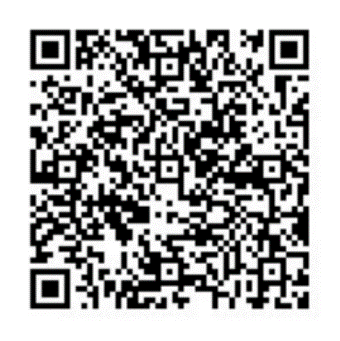     同意書填妥後請拍照回傳，請掃碼QRcode上傳至https://reurl.cc/1oNZEp註:若您無法掃描上傳，可以請學校協助處理，感恩!===================================================================    本人子女            就讀 嘉義縣                小學，榮獲晉級「嘉義縣政府/慈濟x PaGamO縣盃環保防災勇士PK賽」參賽資格，茲同意於 111 年1月 22日上午依場次時間準時至慈濟嘉義聯絡處 報到參賽，並願意遵守大會競賽規則。【立同意人】 選手姓名：                      （親自正楷簽名） 法定代理人：                      （親自正楷簽名） 緊急聯絡人：            關係：         聯絡電話：                  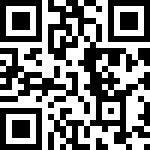 備註：同意書請親自填妥。填寫前請先詳閱領獎注意事項及活動簡章：https://reurl.cc/Kr1bRR中    華    民    國              年         月        日